Supplementary 2: Hopwood Body Image Scale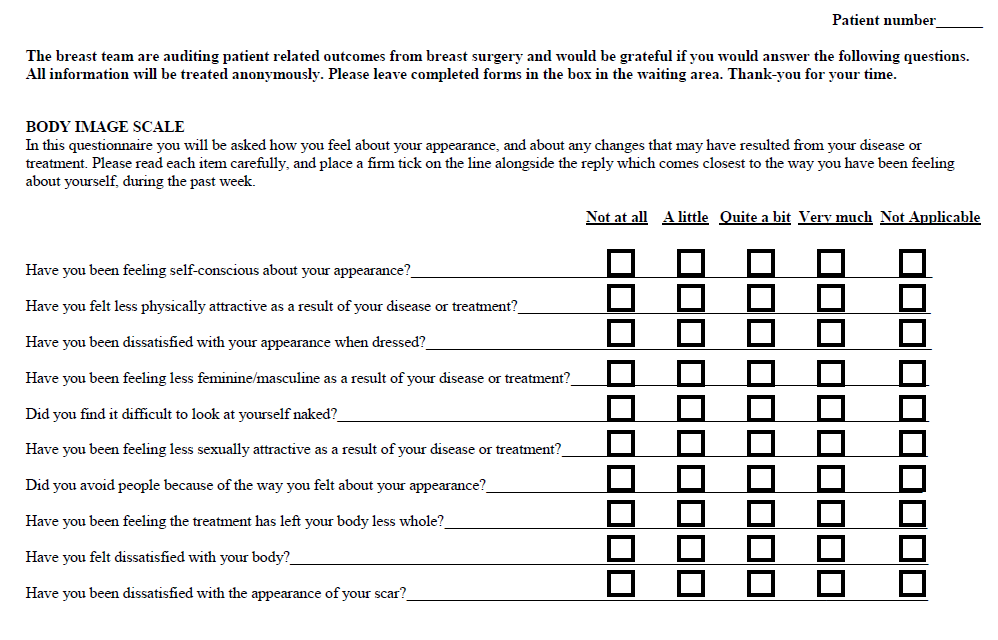 